2023年度KSGG入会希望者アンケート当クラブへの入会を申込みいただき、有難うございます。今後の作業をスムーズに行うため、お手数ですが以下のアンケートにお答えください。なお、記入いただいたメールアドレス、氏名、住所などの個人情報については、入会手続きのためのみに使用します。Q１：　KSGGをどこで知りましたか。（複数回答可） （　）当クラブのホームページ	（　　）他の広報誌、webサイト、イベント	（　　）KSGG会員の紹介	　　　　　　（　　）他組織からの紹介（　　）友人知人からの紹介	　　　　　　（　　）その他（　　　　　　　　　　　　　　　　　　　　　　　　）Q2：　入会希望の動機を教えてください。Q３：　ボランテイア活動の経験があれば、その内容を教えてください。　　　（例：国際親善活動、　スタッフ活動など）　　　　　　　　　　　　　　　　　　　　　　　　　　　　　　　　　　　　　　　　　　　　　　　Q４：　今までの主な経験や得意分野を教えてください。（ボランティア活動に限りません。）Q５：　あなたの使える外国語は何ですか。（〇で回答。複数回答可）Q６：　入会した場合、どんなグループに入り活動してみたいですか。（複数回答可、現段階で可）（ 　）「企画開発グループ」：新規案件の開発と運営、KSGG全体に及ぶ特定案件の企画・運営（　 ）「日本文化紹介グループ」：主として在日外国人への日本文化紹介の企画・運営（   ）「日本語支援・交流グループ」：主として在日外国人への日本語支援・交流の企画・運営（　）「ガイドグループ」：個人、諸団体からの依頼によるガイド案件、自主企画ガイドの企画・運営（　　）「案内デスク・観光支援グループ」：自治体等からの案内デスク、観光支援等の企画・運営（　　）「会員研修グループ」：会員への様々な研修の企画、実施、会員としての資質向上（　　）「広報グループ」：会報、ウエブサイト、FBページ等を通じ、KSGG内外への情報発信（　　）「事務局」：例会の開催、会場の予約管理等会の運営を下支え、会全体の窓口Q７：　「KSGGでやってみたいこと」又は「ボランティア活動で一番大切なこと」のいずれかについて、　　　　皆さんの考えを200字以上、800字以内でお聞かせください。（別紙での記入も可）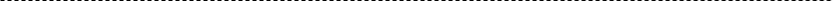 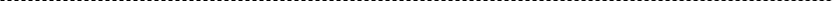 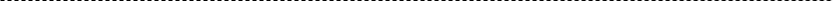 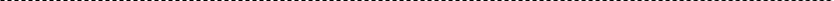 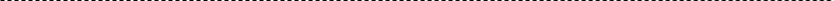 　ご協力有難うございました。　　　　　　　　　　　　　　　　　　　　　　　　　　　　　　　　　　　　　以　上　　簡単な会話レベル日常会話レベルビジネスレベル英語中国語フランス語スペイン語ドイツ語その他（　　　　　　）氏　　名（ふりがな）　　　　　　住　　所　(市・区までで可)メールアドレス/電話番号